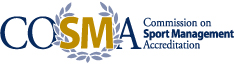 SUMMARY OF ACCREDITATION STATUSThomas CollegeIn accordance with the April 2016 COSMA Accreditation Process Manual (p. 28), this summary of accreditation status describes the formal action taken by the Commission on Sport Management Accreditation (COSMA) Board of Commissioners with regard to an academic unit/sport management program seeking accreditation for its sport management programs by COSMA.Profile of Accredited Academic Unit/Sport Management ProgramType of Programs:			Bachelor of Science, Sport ManagementBachelor of Science, Sport Marketing ManagementBachelor of Science, Sport Management, Golf Concentration (terminated Spring 2015)Bachelor of Arts, Sport Management/Masters of Business Administration (terminated Spring 2015)Masters of Business Administration/Human Resources/Bachelor of Science, Sport Management (terminated Spring 2015)COSMA Accreditation InformationHistory:				“Accredited with Notes” in October 2012The COSMA Board of Commissioners reviewed Thomas College’s Bachelor of Science, Sport Management; Bachelor of Science, Sport Marketing Management; Bachelor of Science, Sport Management, Golf Concentration; Bachelor of Arts, Sport Management/Masters of Business Administration; and Masters of Business Administration/Human Resources/Bachelor of Science, Sport Management in October 2012.  The review of the programs was based on the eight COSMA accreditation principles that require an academic unit/sport management program to show that its program(s) displays excellence in undergraduate and graduate sport management education and continuous improvement through COSMA’s developmental approach (June 2012 COSMA Accreditation Principles and Self Study Preparation, p. 1).On October 27, 2012, the COSMA Board of Commissioners determined that Thomas College demonstrated that it meets these principles, that its programs are consistent with the continuous improvement and excellence in sport management education that COSMA has established and should receive recognition for a period of up to 7 years.Additional Reporting RequirementsThe Thomas College Bachelor of Science in Sport Business and Master of Business Administration in Sport Business degrees are “Accredited with Notes.”  “Accredited with Notes” indicates that certain principles of COSMA have not been met.  The program is required to address the Notes on an annual basis until those concerns are dealt with by the program and accepted by COSMA.  The program has up to three years to eliminate the deficiencies identified in the Notes.  If the deficiencies are not removed within the required three-year period, the BOC may place it on probation (April 2016 COSMA Accreditation Process Manual, pp. 30-31).Principle 1:  Outcomes AssessmentIssue:  Show evidence that the internship is required of all students or select two other indirect measures of student learning.  Provide evidence of data collection, analysis, and any change in the action plan based on one year of data on these indirect measures.Note:  Two indirect measures of student learning were developed for all program options:  a survey of graduating seniors and a survey of recent graduates.  Due to the limited number of responses and an inadequate amount of data, provide evidence of analysis of future data and any resulting changes in the action plan.  While the surveys are directly linked to the student learning outcomes, some editing and clarification may be needed to further validate the results. Outcome: Resolved July 2014. In addition, the Faculty Senate approved that all Sport Management students must complete a three-credit internship.Most Recent Accreditation ActionNone.Reaffirmation of Accreditation:  October 2019Student Learning OutcomesInformation pertaining to student learning and achievement in the sport management programs accredited by COSMA can be obtained by visiting Thomas College’s website or by contacting Dr. Thomas Edwards at edwardst@thomas.edu.